   № 126                                                                                             11 июля 2017  годаОб утверждении Порядка оформления и содержания заданий на проведение мероприятий по контролю без взаимодействия с юридическими лицами, индивидуальными предпринимателями и порядка оформления результатов мероприятий по контролю без взаимодействия с юридическими лицами, индивидуальными предпринимателями, в том числе результатов плановых (рейдовых) осмотров, обследований, исследований, измерений, наблюдений, проведенных уполномоченными должностными лицами администрации муниципального образования «Кокшайское сельское поселение»Во исполнение части 4 статьи 8.3 Федерального закона от 26 декабря 2008 года № 294-ФЗ «О защите прав юридических лиц и индивидуальных предпринимателей при осуществлении государственного контроля (надзора) и муниципального контроля» Администрация муниципального образования «Кокшайское сельское поселение»ПОСТАНОВЛЯЕТ:1. Утвердить:1) порядок оформления и содержания заданий на проведение уполномоченными должностными лицами администрации муниципального образования «Кокшайское сельское поселение» мероприятий по контролю без взаимодействия с юридическими лицами, индивидуальными предпринимателями согласно приложению № 1 к настоящему постановлению;2) порядок оформления результатов проведенных уполномоченными должностными лицами администрации муниципального образования «Кокшайское сельское поселение» мероприятий по контролю без взаимодействия с юридическими лицами, индивидуальными предпринимателями, в том числе результатов плановых (рейдовых) осмотров, обследований, исследований, измерений, наблюдений, проведенных уполномоченными должностными лицами администрации муниципального образования «Кокшайское сельское поселение» согласно приложению № 2 к настоящему постановлению.2. Разместить настоящее постановление на официальном сайте Администрации муниципального образования «Звениговский муниципальный район». 3. Контроль за исполнением настоящего постановления оставляю за собой.4. Организацию выполнения настоящего постановления возложить                  на специалиста 1 категории администрации муниципального образования «Кокшайское сельское поселение» Т.Н.Бондарец.5. Постановление вступает в силу после обнародования.И.о. главы администрации МО «Кокшайское сельское поселение»                                       Л.Н.ИвановаПриложение № 1Утвержденпостановлением администрацииМО «Кокшайское сельское поселение»от 11.07.2017 года № 126ПОРЯДОКоформления и содержания заданий на проведение уполномоченными должностными лицами администрации муниципального образования «Кокшайское сельское поселение» мероприятий по контролю без взаимодействия с юридическими лицами, индивидуальными предпринимателями1. Настоящий порядок оформления и содержания заданий на проведение уполномоченными должностными лицами администрации муниципального образования «Кокшайское сельское поселение» мероприятий по контролю без взаимодействия с юридическими лицами, индивидуальными предпринимателями разработан в соответствии с частью 4 статьи 8.3 Федерального закона от 26 декабря 2008 года № 294-ФЗ «О защите прав юридических лиц и индивидуальных предпринимателей при осуществлении государственного контроля (надзора) и муниципального контроля».2. Задание на проведение мероприятий по контролю без взаимодействия с юридическими лицами, индивидуальными предпринимателями при осуществлении уполномоченными должностными лицами администрации муниципального образования «Кокшайское сельское поселение» муниципального контроля (далее - задание) оформляется в соответствии с приложением к настоящему порядку и содержит следующие сведения:1) наименование мероприятия (мероприятий) по контролю без взаимодействия с юридическими лицами, индивидуальными предпринимателями;2) номер регистрации в книге учета заданий;3) основание проведения мероприятий по контролю без взаимодействия с юридическими лицами, индивидуальными предпринимателями;4) должностные лица администрации муниципального образования «Кокшайское сельское поселение», уполномоченные на проведение мероприятий по контролю без взаимодействия с юридическими лицами, индивидуальными предпринимателями;5) фамилии, имена, отчества (при наличии) привлекаемых к проведению мероприятий по контролю без взаимодействия с юридическими лицами, индивидуальными предпринимателями экспертов, экспертных организаций с указанием их должности и наименования организации;6) объекты мероприятий по контролю без взаимодействия с юридическими лицами, индивидуальными предпринимателями;7) предмет мероприятий по контролю без взаимодействия с юридическими лицами, индивидуальными предпринимателями;8) сроки проведения мероприятий по контролю без взаимодействия с юридическими лицами, индивидуальными предпринимателями.3. Задание оформляется в следующем порядке:в наименовании задания указывается один или несколько видов мероприятий по контролю без взаимодействия с юридическими лицами, индивидуальными предпринимателями:1) плановые (рейдовые) осмотры (обследования) территорий, акваторий, транспортных средств в соответствии со статьей 13.2 Федерального закона от 26 декабря 2008 года № 294-ФЗ «О защите прав юридических лиц и индивидуальных предпринимателей при осуществлении государственного контроля (надзора) и муниципального контроля»;2) административные обследования объектов земельных отношений;3) наблюдение за соблюдением обязательных требований при размещении информации в информационно-телекоммуникационной сети «Интернет» и средствах массовой информации;4) наблюдение за соблюдением обязательных требований посредством анализа информации о деятельности либо действиях юридического лица и индивидуального предпринимателя, обязанность по представлению которой (в том числе посредством использования федеральных государственных информационных систем) возложена на такие лица в соответствии с федеральным законом;5) другие виды и формы мероприятий по контролю, установленные Федеральным законом от 08.11.2007 № 257-ФЗ «Об автомобильных дорогах и о дорожной деятельности в Российской Федерации и о внесении изменений в отдельные законодательные акты Российской Федерации», Федеральным законом от 28.12.2009 № 381-ФЗ «Об основах государственного регулирования торговой деятельности в Российской Федерации» и др.в графе "Номер регистрации в книге учета заданий" указывается очередной порядковый номер, присваиваемый заданию в книге регистрации после его утверждения главой администрации муниципального образования «Кокшайское сельское поселение»;в пункте 1 "Основание проведения мероприятий по контролю без взаимодействия с юридическими лицами, индивидуальными предпринимателями" указываются сведения об основании, послужившим для принятия решения о проведении мероприятий без взаимодействия с юридическими лицами, индивидуальными предпринимателями, в том числе обращения и заявления граждан, индивидуальных предпринимателей, юридических лиц, информации от органов государственной власти, органов местного самоуправления, из средств массовой информации; наступление периода осуществления действий (бездействий), характеризующегося повышением риска нарушения обязательных требований; истечение установленного законодательством срока для исполнения юридическими лицами, индивидуальными предпринимателями обязательных требований и другие основания;в пункте 2 "Должностные лица администрации, уполномоченные на проведение мероприятий по контролю без взаимодействия с юридическими лицами, индивидуальными предпринимателями" указываются должностные лица администрации, на которых возложены функции по осуществлению муниципального контроля, уполномоченные на проведение;в пункте 3 "Фамилии, имена, отчества (при наличии) привлекаемых к проведению мероприятий по контролю без взаимодействия с юридическими лицами, индивидуальными предпринимателями экспертов, экспертных организаций с указанием их должности и наименования организации" указываются фамилии, имена, отчества (при наличии) привлекаемых к проведению мероприятий по контролю без взаимодействия экспертов, экспертных организаций с указанием их должности и организации;в пункте 4 "Объекты мероприятий по контролю без взаимодействия с юридическими лицами, индивидуальными предпринимателями" указываются конкретные объекты, в том числе особо охраняемые природные территории, земельные участки, водные объекты, их береговые полосы, водоохранные зоны, прибрежные защитные полосы, транспортные средства, участки дороги, общедоступные помещения; информация в информационно-телекоммуникационной сети "Интернет"; информация, имеющаяся в распоряжении администрации, а также предоставленная юридическим лицом или индивидуальным предпринимателем и др.в пункте 5 "Предметом мероприятий по контролю без взаимодействия с юридическими лицами, индивидуальными предпринимателями" указываются обязательные требования, на соблюдение которых направлено проведение мероприятий по контролю без взаимодействия с юридическими лицами, индивидуальными предпринимателями;в пункте 6 "Сроки проведения мероприятий по контролю без взаимодействия с юридическими лицами, индивидуальными предпринимателями" указывается дата начала и окончания проведения мероприятий по контролю без взаимодействия с юридическими лицами, индивидуальными предпринимателями;в пункте 7 "Срок оформления результатов мероприятий по контролю без взаимодействия с юридическими лицами, индивидуальными предпринимателями" указывается срок, в который уполномоченное должностное лицо администрации муниципального образования «Кокшайское сельское поселение» обязано оформить результаты мероприятий по контролю без взаимодействия с юридическими лицами, индивидуальными предпринимателями.4. Задание подписывается главой администрации муниципального образования «Кокшайское сельское поселение».5. Задание после его утверждения регистрируется в книге учета заданий.6. Заверенные в установленном порядке копии задания вручаются указанным в пункте 2 задания должностным лицам администрации муниципального образования «Кокшайское сельское поселение», уполномоченным на проведение мероприятий по контролю без взаимодействия с юридическими лицами, индивидуальными предпринимателями.Приложение к Порядку оформления и содержания заданий на проведение уполномоченными должностными лицами администрации МО «Кокшайское сельское поселение» мероприятий по контролю без взаимодействия с юридическими лицами, индивидуальными предпринимателямиЗАДАНИЕНА ПРОВЕДЕНИЕ________________________________________________________________________________________________________________________1. Основание проведения мероприятий по контролю без взаимодействия с юридическими лицами, индивидуальными предпринимателями:__________________________________________________________________________.2. Должностные лица администрации, уполномоченные на проведение мероприятий по контролю без взаимодействия с юридическими лицами, индивидуальными предпринимателями:__________________________________________________________________________.3. Фамилии, имена, отчества (при наличии) привлекаемых к проведению мероприятий по контролю без взаимодействия с юридическими лицами, индивидуальными предпринимателями экспертов, экспертных организаций с указанием их должности и наименования организации:___________________________________________________________________________.4. Объекты мероприятий по контролю без взаимодействия с юридическими лицами, индивидуальными предпринимателями:___________________________________________________________________________.5. Предметом мероприятий по контролю без взаимодействия с юридическими лицами, индивидуальными предпринимателями является:___________________________________________________________________________.6. Сроки проведения мероприятий по контролю без взаимодействия с юридическими лицами, индивидуальными предпринимателями:с "___" ___________________по "___" __________________.7. Срок оформления результатов мероприятий по контролю без взаимодействия с юридическими лицами, индивидуальными предпринимателями:___________________________________________________________________________.Приложение № 2УтвержденПостановлением администрации муниципального образования «Кокшайское сельское поселение» от 11.07.2017 года  № 126ПОРЯДОКоформления результатов мероприятий по контролю без взаимодействия с юридическими лицами, индивидуальными предпринимателями, в том числе результатов плановых (рейдовых) осмотров, обследований, исследований, измерений, наблюдений, проведенных уполномоченными должностными лицами администрации муниципального образования «Кокшайское сельское поселение»1. Результаты мероприятий по контролю без взаимодействия с юридическими лицами, индивидуальными предпринимателями оформляются актом.2. Акт составляется в срок, установленный пунктом 7 задания на проведение мероприятий по контролю без взаимодействия с юридическими лицами, индивидуальными предпринимателями.3. В акте указываются:1) наименование органа местного самоуправления;2) место, дата и время составления акта;3) дата и номер задания на проведение мероприятий по контролю без взаимодействия с юридическими лицами, индивидуальными предпринимателями;4) наименований проведенных мероприятий по контролю без взаимодействия с юридическими лицами, индивидуальными предпринимателями;5) основание проведения мероприятия по контролю без взаимодействия с юридическими лицами, индивидуальными предпринимателями;6) дата и время начала и завершения проведения мероприятия по контролю без взаимодействия с юридическими лицами, индивидуальными предпринимателями;7) фамилии, имена, отчества (при наличии), дата и номер должностного удостоверения должностного лица администрации муниципального образования «Кокшайское сельское поселение», уполномоченного на проведение мероприятий по контролю без взаимодействия с юридическими лицами, индивидуальными предпринимателями;8) фамилии, имена, отчества (при наличии) привлекаемых к проведению мероприятий по контролю без взаимодействия с юридическими лицами, индивидуальными предпринимателями экспертов, экспертных организаций с указанием их должности и наименования организации;9) сведения о лицах, присутствующих при проведении мероприятий по контролю без взаимодействия с юридическими лицами, индивидуальными предпринимателями;10) краткая характеристика объекта (объектов), в отношении которого проведены мероприятия по контролю без взаимодействия с юридическими лицами, индивидуальными предпринимателями;11) сведения о проведении отбора проб, фото-, видеосъемки;12) сведения о результатах проведения мероприятий по контролю без взаимодействия с юридическими лицами, индивидуальными предпринимателями, в том числе выявленные нарушения обязательных требований федерального и регионального законодательства, лица, их допустившие, принятые меры по пресечению нарушений обязательных требований, иные имеющие значение обстоятельства;13) прилагаемые документы и материалы;14) подписи должностных лиц администрации муниципального образования «Кокшайское сельское поселение», проводивших мероприятия по контролю без взаимодействия с юридическими лицами, индивидуальными предпринимателями, экспертов, экспертных организаций, привлекаемых к проведению указанных мероприятий, а также лиц, присутствовавших при проведении мероприятий по контролю без взаимодействия с юридическими лицами, индивидуальными предпринимателями.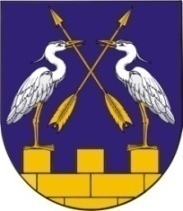 МО АДМИНИСТРАЦИЙЖЕ
«КОКШАЙСК СЕЛА АДМИНИСТРАЦИЙ» ПУНЧАЛЖЕ 424915, Марий Эл Республик,  Звенигово район, Кокшайск села,   Кологривов  ур. 37а.МО АДМИНИСТРАЦИЙЖЕ
«КОКШАЙСК СЕЛА АДМИНИСТРАЦИЙ» ПУНЧАЛЖЕ 424915, Марий Эл Республик,  Звенигово район, Кокшайск села,   Кологривов  ур. 37а.МО АДМИНИСТРАЦИЙЖЕ
«КОКШАЙСК СЕЛА АДМИНИСТРАЦИЙ» ПУНЧАЛЖЕ 424915, Марий Эл Республик,  Звенигово район, Кокшайск села,   Кологривов  ур. 37а.МО АДМИНИСТРАЦИЙЖЕ
«КОКШАЙСК СЕЛА АДМИНИСТРАЦИЙ» ПУНЧАЛЖЕ 424915, Марий Эл Республик,  Звенигово район, Кокшайск села,   Кологривов  ур. 37а.АДМИНИСТРАЦИЯ МО «КОКШАЙСКОЕ СЕЛЬСКОЕ ПОСЕЛЕНИЕ»                ПОСТАНОВЛЕНИЕ424915, Республика Марий Эл, Звениговский район    с.Кокшайск   ул. Кологривова, д.37а.АДМИНИСТРАЦИЯ МО «КОКШАЙСКОЕ СЕЛЬСКОЕ ПОСЕЛЕНИЕ»                ПОСТАНОВЛЕНИЕ424915, Республика Марий Эл, Звениговский район    с.Кокшайск   ул. Кологривова, д.37а.АДМИНИСТРАЦИЯ МО «КОКШАЙСКОЕ СЕЛЬСКОЕ ПОСЕЛЕНИЕ»                ПОСТАНОВЛЕНИЕ424915, Республика Марий Эл, Звениговский район    с.Кокшайск   ул. Кологривова, д.37а.АДМИНИСТРАЦИЯ МО «КОКШАЙСКОЕ СЕЛЬСКОЕ ПОСЕЛЕНИЕ»                ПОСТАНОВЛЕНИЕ424915, Республика Марий Эл, Звениговский район    с.Кокшайск   ул. Кологривова, д.37а.Тел(83645) 6-81-40, факс 6-80-05. e-mail: kokshask.adm@yandex.ru,     ИНН/КПП 1203005905/120301001Тел(83645) 6-81-40, факс 6-80-05. e-mail: kokshask.adm@yandex.ru,     ИНН/КПП 1203005905/120301001Тел(83645) 6-81-40, факс 6-80-05. e-mail: kokshask.adm@yandex.ru,     ИНН/КПП 1203005905/120301001Тел(83645) 6-81-40, факс 6-80-05. e-mail: kokshask.adm@yandex.ru,     ИНН/КПП 1203005905/120301001Тел(83645) 6-81-40, факс 6-80-05. e-mail: kokshask.adm@yandex.ru,     ИНН/КПП 1203005905/120301001Тел(83645) 6-81-40, факс 6-80-05. e-mail: kokshask.adm@yandex.ru,     ИНН/КПП 1203005905/120301001Тел(83645) 6-81-40, факс 6-80-05. e-mail: kokshask.adm@yandex.ru,     ИНН/КПП 1203005905/120301001Тел(83645) 6-81-40, факс 6-80-05. e-mail: kokshask.adm@yandex.ru,     ИНН/КПП 1203005905/120301001